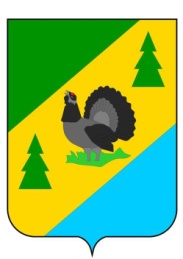 РОССИЙСКАЯ ФЕДЕРАЦИЯИРКУТСКАЯ ОБЛАСТЬАЛЗАМАЙСКОЕ МУНИЦИПАЛЬНОЕ ОБРАЗОВАНИЕАДМИНИСТРАЦИЯПОСТАНОВЛЕНИЕ № 70 г. Алзамайот  12 мая 2022 г.  	Руководствуясь статьёй 14 Федерального закона от 06.10.2003 г. № 131-ФЗ «Об общих принципах организации местного самоуправления в Российской Федерации»,                        статьёй 5 Федерального закона от 30.12.2004 г. № 210-ФЗ «Об основах регулирования тарифов организаций коммунального комплекса», постановлением администрации Алзамайского муниципального образования от 17.12.2021 г. № 154 «О внесении изменений в постановление администрации Алзамайского муниципального образования от    15.12.2020 г. № 144», статьями 6,47 Устава Алзамайского муниципального образования, администрация Алзамайского муниципального образования	ПОСТАНОВЛЯЕТ:Установить плату за пользование летним водопроводом в период с 15 мая по 15 сентября 2022 года в сумме 1 500 рублей 28 копеек с одного подворья согласно прилагаемому расчету (приложение № 1).Установить плату за пользование летним водопроводом в период с 15 мая по 15 сентября 2022 года для жителей, проживающих в многоквартирных жилых домах №,№ 80,82,62 по улице Первомайская, имеющих огороды, в сумме 496 рублей 41 копейка с одного огорода согласно прилагаемому расчету (приложение № 2).Настоящее постановление подлежит официальному опубликованию в газете «Вестник Алзамайского муниципального образования» и размещению на официальном сайте администрации Алзамайского муниципального образования в сети «Интернет».Глава Алзамайского муниципального образования                                                                                 А.В. ЛебедевР А С Ч Е ТПЛАТЫ ЗА ПОЛЬЗОВАНИЕ ЛЕТНИМ ВОДОПРОВОДОМВ ПЕРИОД С 15 МАЯ ПО 15 СЕНТЯБРЯ 2022 ГОДА С ОДНОГО ПОДВОРЬЯПЕРИОД С 15 МАЯ ПО 30 ИЮНЯ 2022 ГОДАI.I. Объем поднятой воды за расчетный период в расчете на 1 двор:- на нужды жильцов:1,5 мес. х 2,5 чел. х 3,64 м3 = 13,65 м3, где1,5 мес. – продолжительность расчетного периода;2,5 чел. – среднее количество человек, проживающих в одном дворе (1598 чел.: 638 дворов = 2,5 чел.);3,64 м3 – месячная норма расхода воды на 1 человека (Постановление главы Алзамайского муниципального образования от 20.11.2007 года № 30 «О нормативах потребления коммунальных услуг для населения Алзамайского муниципального образования на 2008 год»).- на полив огорода:0,045 м3 х 100 м2 х 1,5 мес. = 6,75 м3, где0,045 м3 – норма расхода воды на 1 м2 поливаемой поверхности в месяц (Приказ министерства жилищной политики, энергетики и транспорта Иркутской области от 31.05.2013 г. № 27-мпр «Об утверждении нормативов потребления коммунальных услуг при отсутствии приборов учета в Иркутской области»);100 м2 – площадь земельного участка, подлежащая поливу на одном дворе;1,5 мес. – продолжительность поливочного сезона по санитарным нормам.I.II. Плата за пользование летним водопроводом в период с 15 мая по 30 июня 2022 года         с одного подворья:20,4 м3 х 26,96 = 549 рублей 98 копеек,  где20,4 м3 – объем воды потребляемой в расчетный период на 1 двор (13,65 м3 + 6,75 м3);26,96 руб./м3 – тариф на питьевую воду для потребителей ООО «ХОРС» с 01.01.2022 г. по 30.06.2022 г. (Постановление администрации Алзамайского муниципального образования                      от 17.12.2021 г. № 154 «О внесении изменений в постановление администрации Алзамайского муниципального образования от 15.12.2020 г. № 144»).ПЕРИОД С 1 ИЮЛЯ ПО 15 СЕНТЯБРЯ 2022 ГОДАII.I. Объем поднятой воды за расчетный период в расчете на 1 двор:- на нужды жильцов:2,5 мес. х 2,5 чел. х 3,64 м3 = 22,75 м3, где2,5 мес. – продолжительность расчетного периода;2,5 чел. – среднее количество человек, проживающих в одном дворе (1598 чел.: 638 дворов = 2,5 чел.);3,64 м3 – месячная норма расхода воды на 1 человека (Постановление главы Алзамайского муниципального образования от 20.11.2007 года № 30 «О нормативах потребления коммунальных услуг для населения Алзамайского муниципального образования на 2008 год»).- на полив огорода:0,045 м3 х 100 м2 х 2,5 мес. = 11,25 м3, где0,045 м3 – норма расхода воды на 1 м2 поливаемой поверхности в месяц (Приказ министерства жилищной политики, энергетики и транспорта Иркутской области от 31.05.2013 г. № 27-мпр «Об утверждении нормативов потребления коммунальных услуг при отсутствии приборов учета в Иркутской области»);100 м2 – площадь земельного участка, подлежащая поливу на одном дворе;2,5 мес. – продолжительность поливочного сезона по санитарным нормам.II.II. Плата за пользование летним водопроводом в период с 1 июля по 15 сентября 2022 года   с одного подворья:34 м3 х 27,95 = 950 рублей 30 копеек,  где34 м3 – объем воды потребляемой в расчетный период на 1 двор (22,75 м3 + 11,25 м3);27,95 руб./м3 – тариф на питьевую воду для потребителей ООО «ХОРС» с 01.07.2022 г. по 31.12.2022 г. (Постановление администрации Алзамайского муниципального образования                      от 17.12.2021 г. № 154 «О внесении изменений в постановление администрации Алзамайского муниципального образования от 15.12.2020 г. № 144»).ПЛАТА ЗА ПОЛЬЗОВАНИЕ ЛЕТНИМ ВОДОПРОВОДОМ В ПЕРИОД С 15 МАЯ ПО 15 СЕНТЯБРЯ 2022 ГОДА С ОДНОГО ПОДВОРЬЯ549,98 руб. + 950,30 руб. = 1 500,28 руб., где549,98 руб. – плата за пользование летним водопроводом с 15 мая по 30 июня 2022 года;950,30 руб. - плата за пользование летним водопроводом с 1 июля по 15 сентября 2022 года.Начальник отдела по жилищным, архитектурно-строительным вопросам и оказанию услуг ЖКХ администрации Алзамайского муниципального образования                                                      Л.П. ФилатоваР А С Ч Е ТПЛАТЫ ЗА ПОЛЬЗОВАНИЕ ЛЕТНИМ ВОДОПРОВОДОМВ ПЕРИОД С 15 МАЯ ПО 15 СЕНТЯБРЯ 2022 ГОДА ДЛЯ ЖИТЕЛЕЙ, ПРОЖИВАЮЩИХ В МНОГОКВАРТИРНЫХ ЖИЛЫХ ДОМАХ №,№ 80,82,62              ПО УЛИЦЕ ПЕРВОМАЙСКАЯ, ИМЕЮЩИХ ОГОРОДЫПЕРИОД С 15 МАЯ ПО 30 ИЮНЯ 2022 ГОДАI.I. Объем поднятой воды за расчетный период на полив 1 огорода:0,045 м3 х 100 м2 х 1,5 мес. = 6,75 м3, где0,045 м3 – норма расхода воды на 1 м2 поливаемой поверхности в месяц (Приказ министерства жилищной политики, энергетики и транспорта Иркутской области от 31.05.2013 г. № 27-мпр «Об утверждении нормативов потребления коммунальных услуг при отсутствии приборов учета в Иркутской области»);100 м2 – площадь земельного участка, подлежащая поливу на одном огороде;1,5 мес. – продолжительность поливочного сезона по санитарным нормам.I.II. Плата за пользование летним водопроводом в период с 15 мая по 30 июня 2022 года         с одного огорода:6,75 м3 х 26,96 = 181 рубль 98 копеек,  где6,75 м3 – объем воды потребляемой в расчетный период на полив огорода;26,96 руб./м3 – тариф на питьевую воду для потребителей ООО «ХОРС» с 01.01.2022 г. по 30.06.2022 г. (Постановление администрации Алзамайского муниципального образования                      от 17.12.2021 г. № 154 «О внесении изменений в постановление администрации Алзамайского муниципального образования от 15.12.2020 г. № 144»).ПЕРИОД С 1 ИЮЛЯ ПО 15 СЕНТЯБРЯ 2022 ГОДАII.I. Объем поднятой воды за расчетный период на полив 1 огорода:0,045 м3 х 100 м2 х 2,5 мес. = 11,25 м3, где0,045 м3 – норма расхода воды на 1 м2 поливаемой поверхности в месяц (Приказ министерства жилищной политики, энергетики и транспорта Иркутской области от 31.05.2013 г. № 27-мпр «Об утверждении нормативов потребления коммунальных услуг при отсутствии приборов учета в Иркутской области»);100 м2 – площадь земельного участка, подлежащая поливу на одном огороде;2,5 мес. – продолжительность поливочного сезона по санитарным нормам.II.II. Плата за пользование летним водопроводом в период с 1 июля по 15 сентября 2022 года с одного огорода:11,25 м3 х 27,95 = 314 рублей 43 копейки,  где11,25 м3 – объем воды потребляемой в расчетный период на полив огорода;27,95 руб./м3 – тариф на питьевую воду для потребителей ООО «ХОРС» с 01.07.2022 г. по 31.12.2022 г. (Постановление администрации Алзамайского муниципального образования                      от 17.12.2021 г. № 154 «О внесении изменений в постановление администрации Алзамайского муниципального образования от 15.12.2020 г. № 144»).ПЛАТА ЗА ПОЛЬЗОВАНИЕ ЛЕТНИМ ВОДОПРОВОДОМ В ПЕРИОД С 15 МАЯ ПО 15 СЕНТЯБРЯ 2022 ГОДА С ОДНОГО ОГОРОДА 181,98 руб. + 314,43 руб. = 496,41 руб., где181,98 руб. – плата за пользование летним водопроводом с 15 мая по 30 июня 2022 года;314,43 руб. - плата за пользование летним водопроводом с 1 июля по 15 сентября 2022 года.Начальник отдела по жилищным, архитектурно-строительным вопросам и оказанию услуг ЖКХ администрации Алзамайского муниципального образования                                                      Л.П. ФилатоваОб установлении платы за пользование  летним водопроводом в период с 15 мая  по 15 сентября 2022 года Приложение № 1 к постановлению администрации Алзамайского муниципального образования от 12.05.2022 г. № 70Приложение № 2 к постановлению администрации Алзамайского муниципального образования от 12.05.2022 г. № 70